3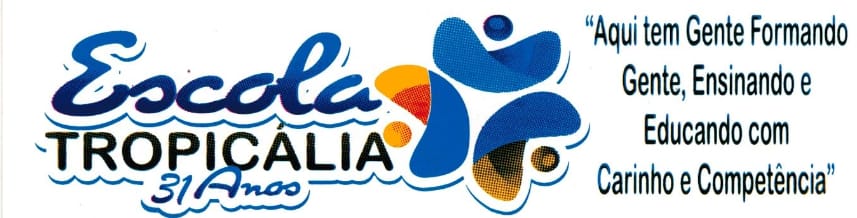 VAMOS COLORIR COM CAPRICHO O COELHINHO DA PÁSCOA!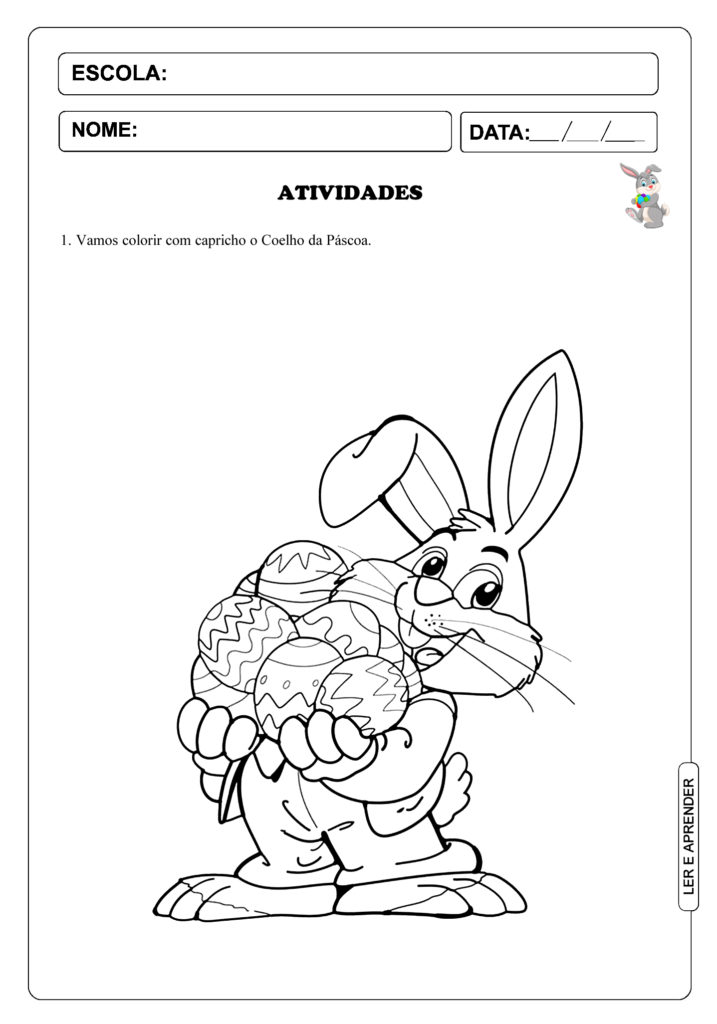 